Meine Hörspielbewertung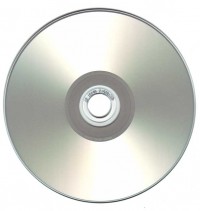 In diesem Hörspiel geht es um …________________________________________________________________________________________________________________________________________________________________________________________________________________________________________________Zum Hörspiel gibt es dieses BuchTitel:  _______________________________Verlag:  _____________________________Seitenanzahl:  ________________________ Ich habe Textteile aus dem Buch gelesen. Ich habe das Buch gelesen.GeräuscheNotiere fünf Geräusche, die im Hörspiel eingespielt werden. Beschreibe, wie sie wirken (z. B. echt oder unecht).RaumakustikRaumakustikSprech- und StimmgestaltungTypisch Hörspiel?!Wichtige FigurenNotiere die wichtigen Figuren des Hörspiels in einer Liste.Beschreibe zwei wichtige Figuren in Adjektiv-Steckbriefen. Sammle dazu für jede Figur drei bis fünf passende Adjektive. Wichtige HandlungsorteNotiere die wichtigen Handlungsorte des Hörspiels in einer Liste.Beschreibe kurz zwei wichtige Handlungsorte.HandlungSprecher(innen)Musik/GeräuscheAltersangemessenheitPersönliche Bedeutsamkeit…..GesamteindruckDem Hörspiel gebe ich insgesamt ______ Sterne.GesamteindruckDem Hörspiel gebe ich insgesamt ______ Sterne.Eine Frage zum SchlussWie hat dir die Arbeit mit diesem Hörspielheft und dem Hörspiel gefallen? Begründe.Eine Frage zum SchlussWie hat dir die Arbeit mit diesem Hörspielheft und dem Hörspiel gefallen? Begründe.GeräuschWirkungSchätze ein. Ich stimme nicht zu.Ich stimme überwiegend nicht zu.Ich stimme überwiegend zu.Ich stimme zu.Das Tempo der Sprecherin/des Sprechers ist passend. Ich kann gut folgen.Die Sprecherin/ der Sprecher gestaltet den Vortrag so, dass ich mir die Handlung gut vorstellen kann.Die Stimmen sind so gestaltet, dass ich mir die Figuren gut vorstellen kann.